RETIRO DE JUFRA - NACIONALANTIGUA GUATEMALA 5 Y 6 DE SEP. 2009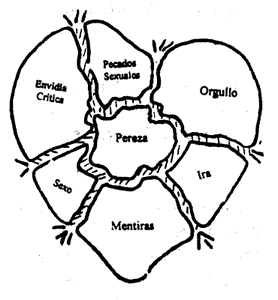 TEMA: “EL PECADO ES UN RECHAZO AL AMOR DE DIOS”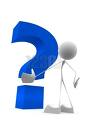 Empecemos nuestro tema preguntándonos:¿Qué es el pecado?¿Por qué el hombre se inclina al pecado?¿Cuáles son las consecuencias del pecado?(Recogemos las respuestas)Demos ahora respuestas a estas preguntas guiados de la palabra de Dios.DIOS CREA TODO BUENO     Para empezar, hay que decir que el ser humano en su origen ha sido creado MUY BUENO. Cuando hablamos de que el pecado nos aleja de Dios es porque reconocemos que en un principio, en el origen hemos estados muy cerca de Dios. Y esta cercanía de Dios es porque al principio, al crear Dios todas las cosas de la naturaleza vio Dios que todo cuanto había hecho era bueno, pero aun más, al crear al hombre vio Dios que era MUY BUENO. Leamos para constatar lo siguiente Gen. 1,1-31.     A diferencia de todos los demás seres de la naturaleza, el hombre ha sido creado a  IMAGEN Y SEMEJANZA DE DIOS, esto lo distingue de los demás seres, no sólo en cuanto al dominio (cuidado y uso racional) sobre los demás seres, sino sobre todo en cuando a su inteligencia y voluntad (capacidad de decidir, elegir). Entonces el génesis en este primer elato de la creación nos muestra una visión positiva del ser humano que en el principio goza de la cercanía y amistad de Dios.EL SER HUMANO DESORDENA LOS BIENES QUE DIOS LE HA DADO     Pero ¿Por qué el ser humano pierde esa cercanía y amistad de Dios? Porque el hombre utilizó mal los bienes que Dios le había dado; es decir utilizó mal la inteligencia y la voluntad, decidió hacer su propia voluntad sin tener en cuenta a Dios, es más, quiso ponerse en el lugar de Dios. Encontramos esta realidad expresada en el libro del Génesis 2,15-17; 3,1-19. El pecado es el orgullo y soberbia, tomarse la atribución de decidir el “bien y el mal” por sí mismo sin tomar en cuenta que aunque con toda su dignidad es creatura de Dios, pues el hombre no se ha hecho a sí mismo.CONSECUENCIAS DE ALEJARSE DE DIOS     De esta manera vemos que el pecado separa al hombre del amor de Dios. Es el hombre el que decide separarse, y las consecuencias de esa separación son la vergüenza (desnudez, que significa perder la dignidad ante Dios), el miedo (tener que esconderse), excusarse (echar la culpa a otro), el dolor y la muerte. Esto es lo que dice San Pablo, “que la paga del pecado es la muerte”, no como castigo de Dios sino como consecuencia lógica del desorden de los bienes que Dios ha establecido. Por ejemplo: Cuando compramos un aparato, el fabricante nos da un manual de instrucciones, donde nos dice cómo debemos usar el aparato para que no se dañe y funcione bien. Pero  si nosotros decimos: No, ¡yo lo quiero usar como a mí me da la gana¡ Resultará que el aparato se arruinará y no alcanzará a servir para el fin para el cual había sido hecho. Las consecuencias de la decisión del hombre de separarse de Dios las vemos también en la parábola del Padre amoroso, Lc. 15,11-16. El hijo lejos de la casa del Padre empieza a “padecer necesidad”, al punto que llega a desear comer de la  misma comida con se alimentan los cerdos, es decir, ha perdido no sólo la dignidad de hijo, sino también la dignidad de ser humano.¿CÓMO EL SER HUMANO VUELVE A LA AMISTAD CON DIOS?¿Cuál es el fin para el cual Dios hizo al ser humano? Leamos Efesios 1, 1-4     El plan de Dios hacia el ser humano siempre ha estado lleno de amor, bondad, confianza y fidelidad. Pero si hacemos un alto y miramos a nuestro alrededor nos damos cuenta que el plan perfecto que Dios tiene para la humanidad no se esta cumpliendo, y el culpable es el ser humano que rompe la armonía y la relación con Dios a través de su soberbia, egoísmo, envidia, ambición y desobediencia.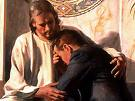      Pero a pesar de todo, Dios es fiel a su amor, y a lo largo de toda la historia se ha mostrado misericordioso con el ser humano, lo ha ido rescatando de las esclavitudes en las cuales ha caído cayendo a consecuencia de su desobediencia al plan de Dios. Para nosotros los cristianos la historia completa es llamada “la historia de al salvación” porque Dios siempre ha acompañado a su pueblo y a puesto a hombre y mujeres para que sean sus portavoces, esto a través de los jueces, reyes y profetas, según vemos en el Antiguo Testamento; pero ese deseo de Dios de rescatar al ser humano de su pecado y reconducirlo de nuevo a su plan original, lo concretiza ya no enviando intermediarios, sino encarnándose en la historia de los hombres, para que compartiendo nuestra misma condición humano, nos elevara hasta su condición divina. Dios en Jesús comparte nuestra humanidad para que nosotros podamos compartir su divinidad. Cuando éramos incapaces de ver a Dios por la ceguera de nuestro pecado, él ha venido a quitarnos el velo que nos separaba de él y nos ha mostrado la forma en que debemos vivir para estar en comunión, y cercanía con nuestro padre Dios.       Sigamos leyendo Efesios 1, 5-14 y veamos como Jesús hace nuevas todas las cosas, y muestra el camino para que podamos reconstruir en nuestras vidas el plan originario de Dios, de manera que seguimos siendo ciertamente pecadores, pero pecadores redimidos, y con la esperanza cierta de que si vivimos con Cristo, también resucitaremos con él.     Entonces el ser humano tiene la posibilidad plena de volver a Dios a Través de Jesús que nos ha enseñado que el amor de Dios hacia nosotros es más grande que nuestros pecados, y que sanos de la enfermedad del pecado a través de su gracia (una ayuda extra), podemos servirle con santidad y justicia.CRISTO ES LA NUEVA OPORTUNIDAD DEL SER HUMANO PARA ALCANZAR SU PLENITUD  Este nuevo plan de la salvación en Jesucristo, el cual consiste en que todos los ser humanos, lleguemos a ALCANZAR LA ESTATURA DE CRISTO; y esto será cuando en nuestras vidas y en la historia completa todo tenga a Cristo por cabeza ( y así Dios sea todo en todos. Jesús ha dicho que ha venido para que tengamos vida, y vida en abundancia. 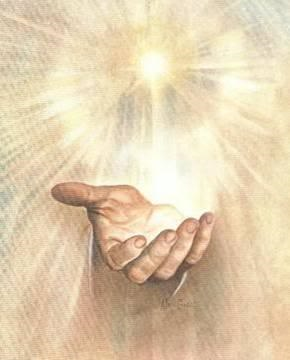 ¿Quieres tener vida en abundancia, es decir ser felices? ¿Haz aceptado el proyecto de Jesús, o lo vuelves a rechazar no cumpliendo el mandamiento que nos dejó, el cual es “amar a Dios sobre todas las cosas y a nuestro prójimo como a nosotros mismos”? ¿Se está cumpliendo en tu vida y en la sociedad este plan o el ser humano se sigue  alejado de Dios? ¿Quién es el responsable del pecado, es decir de no tener vida y felicidad?       Nuevamente es el ser humano el que con la inteligencia y voluntad que Dios le a dado, es decir con su libertad, acepta o rechaza ese plan de Dios revelado en Jesucristo.¿Qué pecados te están impidiendo tener en tu vida a Cristo por cabeza y así tener vida en abundancia?